Информацияо проведении мероприятий в рамках операции «Дети России - 2019»В период с 17.04.2019г. по 26.04.2019г. в ГБПОУ РО ПУ № 85 проводились мероприятия в рамках 1 этапа межведомственной комплексной оперативно-профилактической операции «Дети России».Цель: предупреждение распространения наркомании, выявление фактов вовлечения молодежи в преступную деятельность, связанную с незаконным оборотом наркотиков, а также повышение уровня осведомленности населения о последствиях потребления наркотиков и об ответственности за участие в их обороте. Был разработан план мероприятий. 10.04.19 г. на совещании классных руководителей были утверждены даты проведения мероприятий.В ГБПОУ РО ПУ № 85 среди студентов 1-3-х курсов были проведены мероприятия разнообразные по форме и содержанию.Студенты 1 курсов создали информационный стенд, в котором рассказали студентам о негативном отношении к немедицинскому потреблению наркотиков, о соблюдении законов и правил поведения, способствующие сохранению здоровья и безопасности человека, развитию стойких позитивных отношений и о возможности вести здоровый образ жизни во имя благополучного будущего.В рамках операции «Дети России» были организованы и проведены тематические классные часы: «Ступеньки здоровья», «Жизнь стоит того, чтобы жить!», «Молодежь выбирает здоровье», на которых классные руководители учили ребят делать выбор хороших поступков, вести здоровый образ жизни. В мероприятии приняли участие 116 учащихся.22.04.19г. с целью повышения информированности молодежи о доступности услуги экстренной психологической помощи по телефону, специфике оказания этой помощи студентам в училище проведена акция «Телефон доверия». Акция прошла под девизом «Выход есть – ты не один!», с раздачей визиток служб  телефонов доверия. Это служба, куда может анонимно обратиться абсолютно любой человек, чтобы обсудить отношения с друзьями, близкими, профилактику семейного неблагополучия и конфликтов, стрессовых состояний и суицидальных настроений подростков и молодежи. В акции приняли участие 86 студентов 1-3 курсов.18.04.19г.  проведена акция «Будь ЗДОРОВ!» с раздачей листовок «Здоровым быть модно!» В акции приняли участие 79 учащихся 1-3 курсов.Для студентов был проведён конкурс рисунков «Радуга здоровья», на которых ребята предложили своим однокурсникам альтернативу вредным привычкам.17.04.19г. и. о. зам. директора по УВР Дзюба Е. В.  проведена беседа «Сделай правильный выбор» со студентами, направленная на профилактику вредных привычек.23.04.19г. для студентов было проведено коллективно-творческое дело на тему «Мы за ЗОЖ». Ребятам очень понравилось данное занятие, они с удовольствием принимали участие, старались внести свой вклад в общее дело. Атмосфера была очень позитивная и творческая.Вся информация была оформлена на информационном стенде и размещена на сайте училища.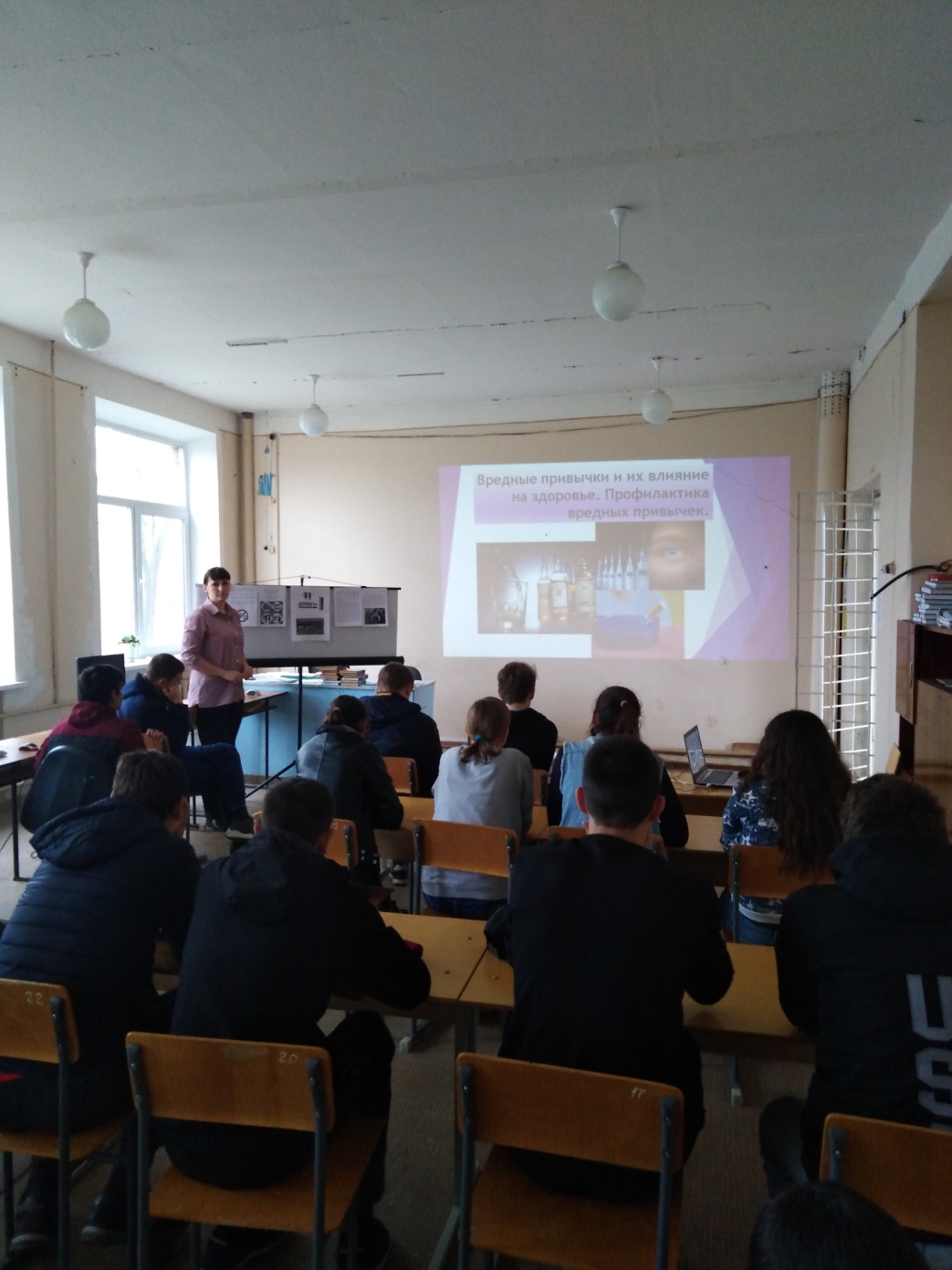 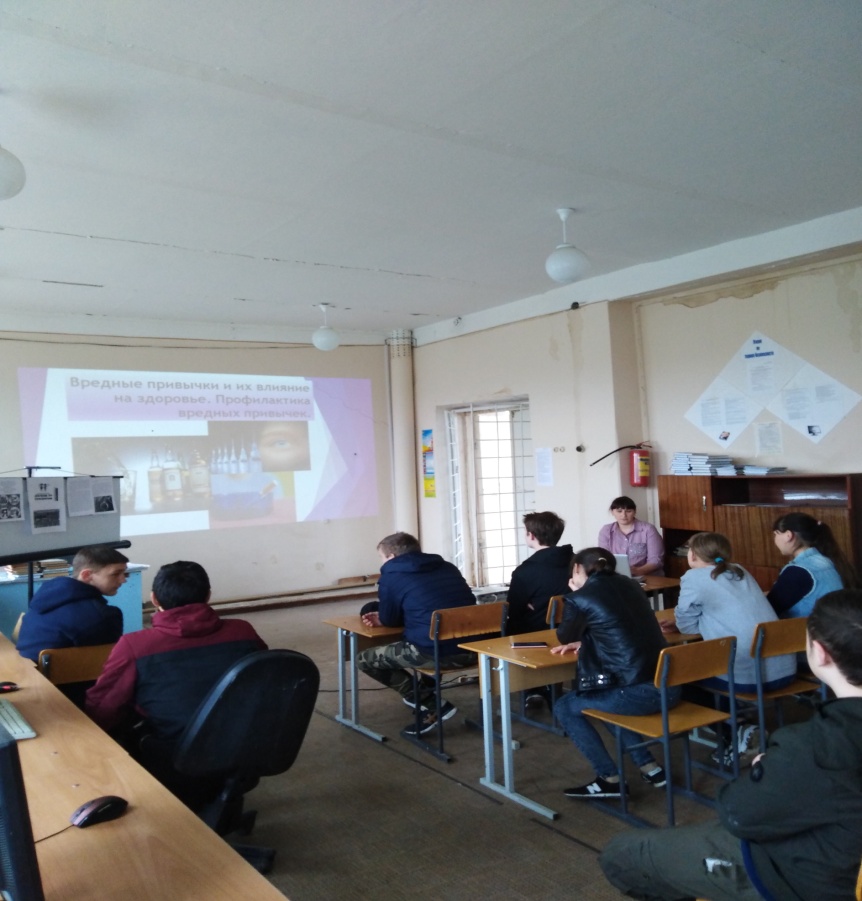 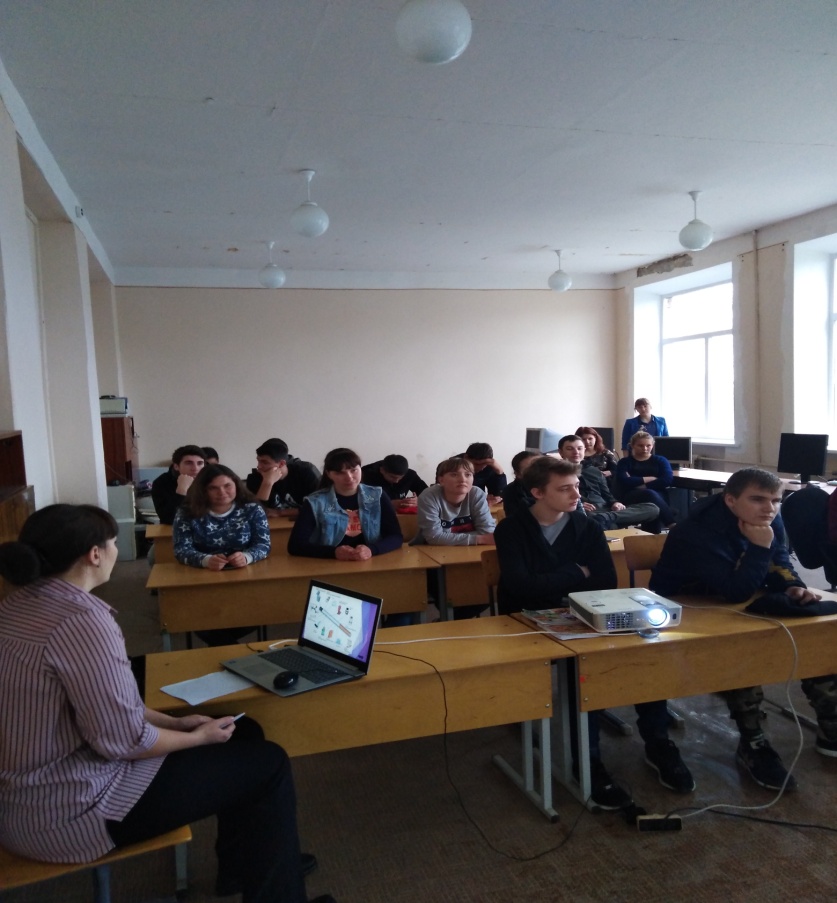 